			                                 บันทึกข้อความ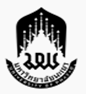 หน่วยงาน คณะ........................................................................................... โทร  ……………………..ที่  ศธ…………………………………………………………………………………………     วันที่   .....................................................เรื่อง	ขออนุมัติปิดโครงการวิจัยเรียน	คณบดี 		ตามที่มหาวิทยาลัยพะเยาได้อนุมัติทุนอุดหนุนการวิจัย ประจำปีงบประมาณ พ.ศ. .....................ให้กับข้าพเจ้า(นาย/นางสาว/นาง)............................(ระบุหัวหน้าโครงการ)สังกัดภาควิชา......................................คณะ.................................................เป็นหัวหน้าโครงการวิจัย สัญญาเลขที่........................................................โครงการ “...............................................................................................................................” งบประมาณ.....................บาท(..............................................บาทถ้วน) มีระยะเวลาการดำเนินโครงการตั้งแต่วันที่..............ถึงวันที่..............นั้น		บัดนี้การดำเนินโครงการวิจัยได้ดำเนินการเสร็จเรียบร้อย  ข้าพเจ้าจึงขออนุมัติปิดโครงการวิจัยและส่งเอกสารปิดโครงการวิจัยดังนี้		1.รายงานวิจัยฉบับสมบูรณ์				จำนวน	......  เล่ม		2.ผลงานวิจัยตามตัวชี้วัดความสำเร็จของโครงการ	จำนวน	......  ฉบับ		3.แบบสรุปรายงานวิจัยฉบับย่อ	                       จำนวน	......  ฉบับ		4.ไฟล์ข้อมูลรายงานวิจัยฉบับสมบูรณ์		จำนวน	....... แผ่น		5.รายงานการเงิน					จำนวน	........ ชุด(รายละเอียดดังเอกสารแนบมาพร้อมนี้)จึงเรียนมาเพื่อโปรดพิจารณาอนุมัติ จะขอบคุณยิ่ง                                                          .............................................                                          			    ( ................................................. )				หัวหน้าโครงการ